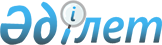 "Мемлекеттік әлеуметтік сақтандыру қоры" акционерлік қоғамының активтерінен алынатын комиссиялық сыйақының пайыздық мөлшерлемесінің 2015 жылға арналған шекті шамасын бекіту туралыҚазақстан Республикасы Үкіметінің 2014 жылғы 19 желтоқсандағы № 1326 қаулысы      РҚАО-ның ескертпесі!

      Осы қаулы 2015 жылғы 1 қаңтардан бастап қолданысқа енгізіледі.

      «Міндетті әлеуметтік сақтандыру туралы» 2003 жылғы 25 сәуірдегі Қазақстан Республикасының Заңы 8-1-бабының 1) тармақшасына сәйкес Қазақстан Республикасының Үкіметі ҚАУЛЫ ЕТЕДІ:



      1. «Мемлекеттік әлеуметтік сақтандыру қоры» акционерлік қоғамының (бұдан әрі – Қор) активтерінен алынатын комиссиялық сыйақының пайыздық мөлшерлемесінің 2015 жылға арналған шекті шамасы Қор шотына түскен активтер мөлшерінің 0,45 пайызынан асырылмай бекітілсін.



      2. Осы қаулы 2015 жылғы 1 қаңтардан бастап қолданысқа енгізіледі.      Қазақстан Республикасының

      Премьер-Министрі                                     К. Мәсімов
					© 2012. Қазақстан Республикасы Әділет министрлігінің «Қазақстан Республикасының Заңнама және құқықтық ақпарат институты» ШЖҚ РМК
				